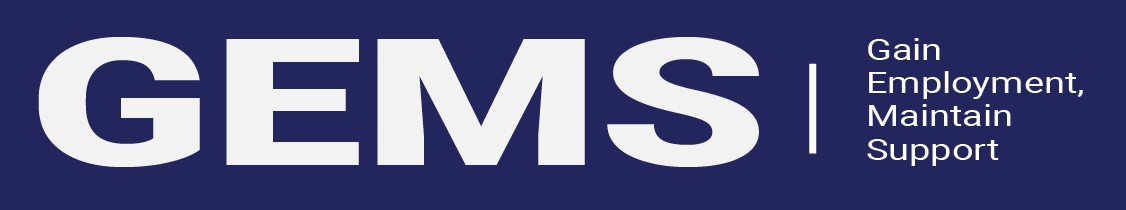 REFERRAL FORMTo be completed by Friend of the Court staff (IV-D worker) and sent in an encrypted email to Michigan Works!.Date of Referral: Click or tap here to enter a datePlease check one:      Court-Ordered Participant 	  Voluntary ParticipantParticipant’s Name: Click or tap here to enter textIV-D Case Number: Click or tap here to enter textSocial Security Number: Click or tap here to enter textPhone Number: Click or tap here to enter text  If none, message phone number: Click or tap here to enter textStreet Address: Click or tap here to enter textCity: Click or tap here to enter textCounty: Click or tap here to enter textZip Code: Click or tap here to enter textEmail Address: Click or tap here to enter textDate of Birth: Click or tap here to enter textGender: Click or tap here to enter textRace: Click or tap here to enter textVeteran Status:   Yes    No Income Source: Click or tap here to enter textMonthly Obligation Amount: Click or tap here to enter textSpecial Accommodations Needed: Click or tap here to enter textPlease enter any significant problems or concerns that the participant may have: Click or tap here to enter textAre there any cultural or language issues that may need to be addressed for this participant? Click or tap here to enter textDoes the participant have a criminal and/or juvenile court record?  Yes       No       UnknownReferring IV-D worker’s Name: Click or tap here to enter textReferring IV-D worker’s County: Click or tap here to enter textReferring IV-D worker’s Phone Number: Click or tap here to enter textReferring IV-D worker’s Email Address:  Click or tap here to enter textRecommended services for the participant (check all that may apply):   Evaluation of Strengths and Skills     Help Creating or Updating a Resume   Sharpening Interview Skills   Soft Skills Training (such as interacting with others, good manners, proper   dress, and personal hygiene)   Job Search Guidance   Help with Financial Aid for In-Demand Jobs   Classroom Training   On-the-Job Training   Information on Childcare   Help to Find HousingIf the participant has open IV-D child support cases in other counties, identify the county, the IV-D worker, and the IV-D worker’s email address below:Click or tap here to enter text